致知達德個人篇：虛心開放了解自己不足，欣賞別人長處故事：唐太宗虛心納諫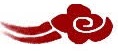 看故事故事改編自（五代）劉昫《舊唐書．列傳第二十一．魏徵》及（宋）司馬光《資治通鑑．唐紀》一起分享長孫皇后知道唐太宗要殺魏徵，她用了甚麼方法令唐太宗不殺魏徵？為甚麼她不直接勸阻太宗呢？你覺得唐太宗、魏徵和長孫皇后三個人各有哪些優點值得我們學習呢？如果唐太宗真的把勇於進諫的魏徵殺了，以後當他再犯錯時，你覺得他的臣子會怎樣做呢？為甚麼？當你聽到一些對自己有益但卻讓自己感覺不舒服，甚至難堪的意見時，你會怎樣做呢？試說說你的經驗和看法。進行小組討論時，如果組長不肯聽取別人的意見，或者偏聽偏信，你會用甚麼方法讓他開放自己，考慮其他人的建議呢？多讀一點名句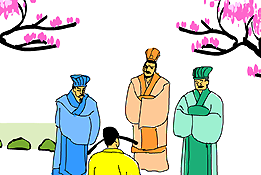 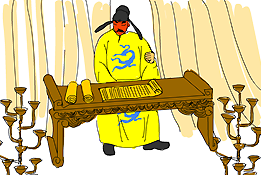 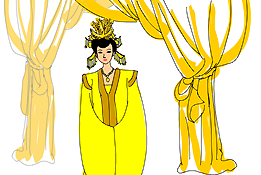 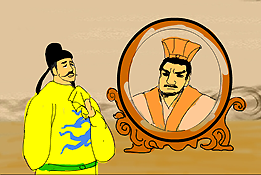 